Nomination FormThe purpose of the RI Significant Achievement Award is to recognize a club activity that addresses a community problem or need, to encourage new projects on the part of every club, and to promote increased awareness of the importance of exemplary club efforts.Award CriteriaOnly club projects carried out by a single club are eligible for this award and only one club per district may be nominated. Projects previously recognized with an RI Significant Achievement Award are not eligible. Before selecting a project to be nominated for the RI Significant Achievement Award, make sure it meets the award criteria. The project must:●   Address a significant problem or need in the local community (international service projects, no matter how worthy, are not eligible for this award)●      Involve most or all the club members in personal rather than merely monetary service●      Be commensurate with the size of the club and the resources available●      Enhance the image of Rotary in the community●      Be able to be emulated by other Rotary clubs●      Be currently active or be reaching a conclusion during the Rotary year for which the award is being given (though it need not have been initiated in the current Rotary year)Suggested Nomination Procedure●    By 1 August, the district governor chooses and announces a district selection committee to receive and evaluate all entries. The governor should be an ex officio member of this committee.●   The governor should publicize this committee, together with the criteria for selection (see above), in the monthly letter and announce the deadline for entries to be received by the committee chair. Nomination forms will be available from the governor.●    The district selection committee should meet by 1 February and choose not more than five (5) club projects as candidates to receive the award, forwarding these selections to the governor by 1 March.●    From the projects proposed by the district selection committee, the governor will select one (1) project in consultation with the committee.●    The governor then submits the nomination with documentation to Rotary International.●    Nominations received at Rotary International before the deadline will be evaluated by the RI Selection Committee.Entries received after the deadline will not be considered.Rotary club  	Club president  	Project title   	Number of members in your club  	 Number of members who actively participated in the project  	District governor   	District  	Signature of district governor  	Date                                                                                                                         (over)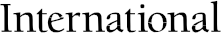 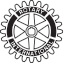 Project Description (please summarize the project in the space below)Project Justification (please be specific about how the project meets the award criteria)You may attach supporting documentation as needed to further describe the achievements of the nominated club project(documentation will only be returned at the request of the district governor).Nominations must be received at RI World Headquarters no later than 15 March.Please return to: Recognition Section (PD230), Rotary International, One Rotary Center,1560 Sherman Avenue, Evanston, IL 60201-3698 USA. Fax: 847-328-8554 or 847-328-8281(June 2003)